Document à l’attention de l’école et non de l’élève. Annoter les actions dans le LSU, onglet parcours citoyen.Parcours : En investissant un ou plusieurs thèmes différents, au courant de chaque cycle, l’élève doit :Soutenir et développer l’Éducation au Développement DurableMise en œuvre d’un parcours éco-citoyenDeux verbes pour feuille de route : connaitre et agir :Connaitre : acquérir les connaissances disciplinaires et les compétences nécessaires à l’exercice d’une éco-citoyennetéAgir : individuellement et collectivement, sans et avec des partenairesLes 8 thèmes investis au courant de la scolarité obligatoire :    AlimentationBiodiversitéClimatDéchetsEauEnergieSantéSolidaritéActions :Le parcours éco-citoyen consiste en déclinaison d’actions permettant à chaque élève au cours de la scolarité obligatoire d’acquérir les connaissances et les compétences nécessaires à l’exercice de son éco-citoyenneté en investissant les 8 thèmes précédents.En tenant compte des contingences locales, les actions développées devront ainsi permettre : Le développement de l’intelligence « sensible » de l’élève lui permettant d’appréhender son environnement en réalisant des expériences concrètes et activesLe développement de la culture de l’engagement en expérimentant concrètement l’action éco-citoyenneTypologie d’actionsAu courant de chaque cycle, l’élève doit :Avoir vécu une action nature (école dehors, classe d’environnement, ATE …)Avoir participé à une expérience de sciences participativesAvoir installé des installations pérennes en lien avec l’EDDAvoir participé à des actions avec partenaires extérieures ayant pour objectif de promouvoir l’EDDS’être engagé dans des actions de promotion de gestes éco-citoyennetéLes établissements s’emploient à développer un programme d’actions répondant aux orientations des points 3 et 4. Le programme d’actions sera annexé au projet d’école ou d’établissement.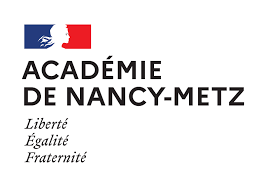 Circonscription de Sarreguemines EstParcours éco-citoyen – Programme d’actionsEcole de …..                                                                   Cycles Thèmes à choisir parmi les 8 ODDListe déroulanteAvoir vécu une action nature (école dehors, classe d’environnement, ATE …)Avoir participé à une expérience de sciences participativesAvoir mis en place des installations pérennes en lien avec l’EDDAvoir participé à des actions avec partenaires extérieures ayant pour objectif de promouvoir l’EDDS’être engagé dans des actions de promotion de gestes éco-citoyensCycle 1Cycle 1Cycle 1Cycle 1Cycle 2Cycle 2Cycle 2Cycle 2Cycle 3Cycle 3Cycle 3Cycle 3Cycle 4Cycle 4Cycle 4Cycle 4